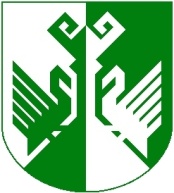 от 18 июня 2020 года № 209Об обеспечении безопасности людей на водных объектах Сернурского муниципального районаВо исполнение требований Федерального закона от 6 октября 2003 года № 131-ФЗ "Об общих принципах местного самоуправления в Российской Федерации" в области обеспечения безопасности людей на водных объектах; Закона Республики Марий Эл от 04.12.2002 N 43-З «Об административных правонарушениях в Республике Марий Эл» постановления Правительства Республики Марий Эл от 24 августа 2009 года N 194 «О мерах по обеспечению безопасности людей на водных объектах, охраны их жизни и здоровья в Республике Марий Эл», администрация Сернурского муниципального района п о с т а н о в л я е т:1. Купание в местах где выставлены специальные информационные знаки о запрете купания, влечет предупреждение или наложение административного штрафа на граждан в размере от одной тысячи пятисот рублей до двух тысяч рублей.2. Выход на лед на водных объектах в местах, где выставлены специальные информационные знаки о запрете выхода на лед, влечет предупреждение или наложение административного штрафа на граждан в размере от одной тысячи пятисот рублей до двух тысяч рублей.3. Протоколы об административных правонарушениях, предусмотренных статьей 18.2 Закона Республики Марий Эл от 04.12.2002 N 43-З  "Об административных правонарушениях в Республике Марий Эл" составляются: первым заместителем главы администраций Сернурского муниципального района; заместителями главы администрации Сернурского муниципального района; руководителем отдела ГОЧС, архитектуры и экологической безопасности администрации Сернурского муниципального района; советником отдела ГОЧС, архитектуры и экологической безопасности администрации Сернурского муниципального района; главами администраций городского и сельских поселений и их заместителями; специалистами администраций, осуществляющими полномочия в соответствующей сфере.4. Постановление администрации муниципального образования «Сернурский муниципальный район» от 22 ноября 2019 года № 403 «Об обеспечении безопасности людей на водных объектах МО «Сернурский муниципальный район» признать утратившим силу. 5. Контроль за исполнением настоящего постановления возложить на вр.и.о. первого заместителя главы администрации по вопросам жизнеобеспечения и безопасности Сернурского муниципального района Волкова А.В.6. Настоящее постановление опубликовать на официальном сайте администрации Сернурского муниципального района - www.portal.mari.ru/sernur в информационно - телекоммуникационной сети «Интернет».7. Настоящее постановление вступает в силу со дня его подписания.Глава администрации Сернурскогомуниципального района                                                   А. КугергинЯкимов И.А.9-89-72СОГЛАСОВАНО:ШЕРНУРМУНИЦИПАЛЬНЫЙ  РАЙОНЫНАДМИНИСТРАЦИЙЖЕАДМИНИСТРАЦИЯ СЕРНУРСКОГО МУНИЦИПАЛЬНОГО РАЙОНАПУНЧАЛПОСТАНОВЛЕНИЕвр.и.о. первого заместителя главы администрации по вопросам жизнеобеспечения и безопасности Сернурского муниципального района                                          Волков А.В.Руководитель отдела ГОЧС, архитектуры и экологической безопасности администрации Сернурского муниципального района                                                                       С.И. КалининРуководитель  отдела организационно – правовой работы и кадров администрации Сернурского муниципального района18.06.202018.06.2020                                                           С.Э. Садовина18.06.2020